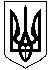 КОМУНАЛЬНЕ НЕКОМЕРЦІЙНЕ ПІДПРИЄМСТВО «ПОЛОГОВИЙ БУДИНОК №3»ЗАПОРІЗЬКОЇ МІСЬКОЇ РАДИ«ЗАТВЕРДЖЕНО»Рішенням Уповноваженої особи від «08» серпня 2022 року________________/Дворецька О.О./ОГОЛОШЕННЯ про проведення спрощеної закупівлі (умови визначені в оголошенні про проведення спрощеної закупівлі, та вимоги до предмета закупівлі)у відповідності до Постанови Кабінету Міністрів України про деякі питання здійснення оборонних та публічних закупівель товарів, робіт і послуг в умовах воєнного стану від 28.02.2022 № 1691. Найменування, місцезнаходження та ідентифікаційний код замовника в Єдиному державному реєстрі юридичних осіб, фізичних осіб - підприємців та громадських формувань, його категорія:1.1. найменування замовника: Комунальне некомерційне підприємство «Пологовий будинок №3» Запорізької міської ради 1.2. місцезнаходження  замовника: Україна, 69071, м. Запоріжжя, вул. Бочарова, буд. 111.3. ідентифікаційний код замовника: 192822831.4. категорія замовника: Підприємства, установи, організації, зазначені у пункті 3 частини першої статті 2 Закону України «Про публічні закупівлі»2. Назва предмета закупівлі із зазначенням коду за Єдиним закупівельним словником (у разі поділу на лоти такі відомості повинні зазначатися стосовно кожного лота) та назви відповідних класифікаторів предмета закупівлі і частин предмета закупівлі (лотів) (за наявності): Предмет закупівлі: «код ДК 021:2015 – 33690000-3 «Лікарські засоби різні» Лот № 1 «Лабораторні реактиви, реагенти та витратні матеріали для напівавтоматичного коагулометра Coatron X Top,  для гематологічного аналізатора Swelab Alfa»;Лот №2 «Реагенти для визначення груп крові і резус належності»;Лот № 3 «Витратні матеріали для аналізатору газів крові та електролітів Easy Star Analyzer». 3. Інформація про технічні, якісні та інші характеристики предмета закупівлі: Учасники процедури закупівлі повинні надати в складі пропозиції документи, які підтверджують відповідність пропозиції учасника технічним, якісним, кількісним та іншим вимогам до предмета закупівлі.Запропонований учасником товар за технічними властивостями повинен відповідати вимогам зазначеним у Додатку 2 до цього оголошення.Для підтвердження відповідності пропозицій технічним вимогам до предмету закупівлі, учасники повинні надати наступні документи:Тендерна пропозиція, що не відповідає Технічним вимогам, викладеним у Додатку 2, буде відхилена як така, що не відповідає вимогам тендерної документації.4. Кількість та місце поставки товарів або обсяг і місце виконання робіт чи надання послуг:4.1. кількість товарів або обсяг робіт чи послуг: кількість та обсяг товару зазначені у Додатку 2 до оголошення4.2. місце поставки товарів або місце виконання робіт чи надання послуг: Україна, 69071, м. Запоріжжя, вул. Бочарова, буд. 115.Строк поставки товарів, виконання робіт, надання послуг: До завершення воєнного стану, оголошеного Указом Президента України від 24.02.2022 № 64 ‟Про введення воєнного стану в Україні” зі змінами та доповненнями, а саме не пізніше 23.08.2022р. Строк може бути продовжений за згодою сторін у разі продовження строку дії воєнного стану в Україні понад період, визначений Указом Президента України від 24.02.2022 № 64 ‟Про введення воєнного стану в Україні”.6. Умови оплати: 7. Очікувана вартість предмета закупівлі: 240 125 грн. з ПДВ (двісті сорок тисяч сто двадцять п’ять грн., 00 коп.) 8. Період уточнення інформації про закупівлю (не менше трьох робочих днів з дня оприлюднення оголошення про проведення спрощеної закупівлі в електронній системі закупівель): 12/08/2022р.9. Кінцевий строк подання пропозицій (строк для подання пропозицій не може бути менше ніж два робочі дні з дня закінчення періоду уточнення інформації про закупівлю): 18/08/2022р.10. Перелік критеріїв та методика оцінки пропозицій із зазначенням питомої ваги критеріїв: «Ціна» - єдиний критерій оцінки, питома вага критерію – 100%. Найбільш економічною вигідною пропозицією буде вважатися пропозиція з найнижчою ціною. Оцінка пропозицій проводиться автоматично електронною системою закупівель на основі критеріїв і методики оцінки, зазначених замовником в оголошенні про проведення спрощеної закупівлі, шляхом застосування електронного аукціону. До початку проведення електронного аукціону в електронній системі закупівель автоматично розкривається інформація про ціну та перелік усіх цін пропозицій, розташованих у порядку від найнижчої до найвищої ціни без зазначення найменувань та інформації про учасників. Найбільш економічною вигідною пропозицією буде вважатися пропозиція з найнижчою ціною.11. Розмір надання забезпечення пропозицій учасників (якщо замовник вимагає його надати): не вимагається.11.1. Умови надання забезпечення пропозицій учасників (якщо замовник вимагає його надати): не вимагається.12. Розмір та умови надання забезпечення виконання договору про закупівлю (якщо замовник вимагає його надати): не вимагається.13. Розмір мінімального кроку пониження ціни під час електронного аукціону в межах від 0,5 відсотка до 3 відсотків або в грошових одиницях очікуваної вартості закупівлі: 0,5 відсотка.14. Джерело фінансування: за рахунок коштів НСЗУ.15. Прізвище, ім’я та по батькові, посада та електронна адреса однієї чи кількох посадових осіб замовника, уповноважених здійснювати зв’язок з учасниками: Уповноважена особа Дворецька Оксана Олегівна, тел. +380990553313  E:mail kseniya-73@ukr.net16. Інша інформація:Закупівля здійснюється у відповідності до норм Постанови Кабінету Міністрів України про деякі питання здійснення оборонних та публічних закупівель товарів, робіт і послуг в умовах воєнного стану від 28.02.2022 № 169 в порядку проведення спрощених закупівель, встановленого Законом України «Про публічні закупівлі» (далі - Закон). Оголошення розроблено відповідно до вимог Закону. Терміни, які використовуються в цьому оголошенні, вживаються у значенні, наведеному в Законі.УВАГА!!!Відповідно до частини третьої статті 12 Закону під час використання електронної системи закупівель з метою подання пропозицій та їх оцінки документи та дані створюються та подаються з урахуванням вимог законів України "Про електронні документи та електронний документообіг" та "Про електронні довірчі послуги". Учасники спрощеної закупівлі подають пропозиції у формі електронного документа чи скан-копій через електронну систему закупівель. Пропозиція учасника має відповідати ряду вимог: 1) документи мають бути чіткими та розбірливими для читання;2) пропозиція учасника повинна бути підписана Кваліфікованим електронним підписом (КЕП) або Удосконаленим електронним підписом (УЕП);3) якщо пропозиція містить і скановані, і електронні документи, потрібно накласти КЕП/УЕП на пропозицію в цілому та на кожен електронний документ окремо.Винятки:1) якщо електронні документи пропозиції видано іншою організацією і на них уже накладено КЕП/УЕП цієї організації, учаснику не потрібно накладати на нього свій КЕП/УЕП.Зверніть увагу: документи пропозиції, які надані не у формі електронного документа (без КЕП/УЕП на документі), повинні містити підпис уповноваженої особи учасника закупівлі (із зазначенням прізвища, ініціалів та посади особи), а також відбитки печатки учасника (у разі використання) на кожній сторінці такого документа (окрім документів, виданих іншими підприємствами / установами / організаціями). Замовник не вимагає від учасників засвідчувати документи (матеріали та інформацію), що подаються у складі пропозиції, печаткою та підписом уповноваженої особи, якщо такі документи (матеріали та інформація) надані у формі електронного документа через електронну систему закупівель із накладанням КЕП/УЕП. Замовник перевіряє КЕП/УЕП учасника на сайті центрального засвідчувального органу за посиланням https://czo.gov.ua/verify. Під час перевірки КЕП/УЕП повинні відображатися: прізвище та ініціали особи, уповноваженої на підписання пропозиції (власника ключа). У випадку відсутності даної інформації або у випадку не накладення учасником КЕП/УЕП відповідно до умов оголошення про проведення спрощеної закупівлі учасник вважається таким, що не відповідає умовам, визначеним в оголошенні про проведення спрощеної закупівлі, та вимогам до предмета закупівлі та підлягає відхиленню на підставі п. 1 ч. 13 ст. 14 Закону.Кожен учасник має право подати тільки одну пропозицію (у тому числі до визначеної в оголошенні частини предмета закупівлі (лота) (у разі здійснення закупівлі за лотами). У разі подання більше ніж однієї пропозиції (у тому числі до визначеної в оголошенні частини предмета закупівлі (лота) (у разі здійснення закупівлі за лотами) замовник відхиляє пропозицію учасника згідно пункту 1 частини 13 статті 14 Закону, а саме: замовник відхиляє пропозицію в разі, якщо пропозиція учасника не відповідає умовам, визначеним в оголошенні про проведення спрощеної закупівлі, та вимогам до предмета закупівлі.Строк дії пропозиції, протягом якого пропозиції учасників вважаються дійсними становить 90 днів із дати кінцевого строку подання пропозицій.Документи, що не передбачені законодавством для учасників - юридичних, фізичних осіб, у тому числі фізичних осіб - підприємців, не подаються ними у складі пропозиції. Відсутність документів, що не передбачені законодавством для учасників - юридичних, фізичних осіб, у тому числі фізичних осіб - підприємців, у складі пропозиції, не може бути підставою для її відхилення замовником. У разі якщо учасник або переможець відповідно до норм чинного законодавства не зобов’язаний складати якийсь із вказаних в оголошенні документ, то він надає лист-роз’яснення в довільній формі в якому зазначає законодавчі підстави ненадання відповідних документів або копію/ії роз'яснення/нь державних органів.Пропозиція учасника повинна містити достовірну інформацію. Замовник має право звернутися за підтвердженням інформації, наданої учасником, до органів державної влади, підприємств, установ, організацій відповідно до їх компетенції. У разі виявлення та/або отримання інформації про невідповідність інформації в пропозиції учасника вимогам визначеним в оголошенні про проведення спрощеної закупівлі та/або вимогам до предмета закупівлі, пропозиція учасника вважається такою, що не відповідає умовам, визначеним в оголошенні про проведення спрощеної закупівлі, та вимогам до предмета закупівлі та підлягає відхиленню на підставі п. 1 ч. 13 ст. 14 Закону.Пропозиція учасника спрощеної закупівлі та усі документи, які передбачені вимогами оголошення про проведення спрощеної закупівлі та вимогами до предмета закупівлі складаються українською мовою. Документи або копії документів (які передбачені вимогами оголошення та вимогами до предмета закупівлі), які надаються Учасником у складі пропозиції, викладені іншими мовами, повинні надаватися разом із їх автентичним перекладом на українську мову. Замовник не зобов’язаний розглядати документи, які не передбачені вимогами оголошення та вимогами до предмета закупівлі та які учасник додатково надає на власний розсуд.Фактом подання пропозиції учасник - фізична особа чи фізична особа-підприємець, яка є суб’єктом персональних даних, надає свою безумовну згоду суб’єкта персональних даних щодо обробки її персональних даних у зв’язку з участю у закупівлі, відповідно до абзацу 4 статті 2 Закону України «Про захист персональних даних» від 01.06.2010 № 2297-VI.В усіх інших випадках, фактом подання пропозиції учасник – юридична особа, що є розпорядником персональних даних, підтверджує наявність у неї права на обробку персональних даних, а також надання такого права замовнику, як одержувачу зазначених персональних даних від імені суб’єкта (володільця). Таким чином, відповідальність за неправомірну передачу замовнику персональних даних, а також їх обробку, несе виключно учасник спрощеної закупівлі, що подав пропозицію.У разі якщо пропозиція подається об’єднанням учасників, до неї обов’язково включається документ про створення такого об’єднання.Фактом подання пропозиції учасник підтверджує, що він протягом останніх трьох років не притягувався до відповідальності за порушення, передбачене пунктом 4 частини другої статті 6, пунктом 1 статті 50 Закону України "Про захист економічної конкуренції", у вигляді вчинення антиконкурентних узгоджених дій, що стосуються спотворення результатів тендерів. У випадку якщо в зведених відомостях Антимонопольного комітету України щодо спотворення результатів торгів буде виявлено учасника, то пропозиція цього учасника вважається такою, що не відповідає умовам, визначеним в оголошенні про проведення спрощеної закупівлі, та вимогам до предмета закупівлі та підлягає відхиленню на підставі п. 1 ч. 13 ст. 14 Закону України «Про публічні закупівлі».Відхилення пропозиції учасника:Замовник відхиляє пропозицію в разі, якщо:1) пропозиція учасника не відповідає умовам, визначеним в оголошенні про проведення спрощеної закупівлі, та вимогам до предмета закупівлі;2) учасник не надав забезпечення пропозиції, якщо таке забезпечення вимагалося замовником;3) учасник, який визначений переможцем спрощеної закупівлі, відмовився від укладення договору про закупівлю;4) якщо учасник протягом одного року до дати оприлюднення оголошення про проведення спрощеної закупівлі відмовився від підписання договору про закупівлю більше двох разів із замовником, який проводить таку спрощену закупівлю.*Відміна закупівлі:1. Замовник відміняє спрощену закупівлю в разі:1) відсутності подальшої потреби в закупівлі товарів, робіт і послуг;2) неможливості усунення порушень, що виникли через виявлені порушення законодавства з питань публічних закупівель;3) скорочення видатків на здійснення закупівлі товарів, робіт і послуг.2. Спрощена закупівля автоматично відміняється електронною системою закупівель у разі:1) відхилення всіх пропозицій згідно з частиною 13 статті 14 Закону;2) відсутності пропозицій учасників для участі в ній.Спрощена закупівля може бути відмінена частково (за лотом).Повідомлення про відміну закупівлі оприлюднюється в електронній системі закупівель:замовником протягом одного робочого дня з дня прийняття замовником відповідного рішення;електронною системою закупівель протягом одного робочого дня з дня автоматичної відміни спрощеної закупівлі внаслідок відхилення всіх пропозицій згідно з частиною тринадцятою цієї статті або відсутності пропозицій учасників для участі у ній.Повідомлення про відміну закупівлі автоматично надсилається всім учасникам електронною системою закупівель в день його оприлюднення.Строк укладання договору про закупівлю:Замовник може укласти договір про закупівлю з учасником, який визнаний переможцем спрощеної закупівлі, на наступний день після оприлюднення повідомлення про намір укласти договір про закупівлю, але не пізніше ніж через 20 днів.У разі якщо учасник стає переможцем декількох або всіх лотів, замовник може укласти один договір про закупівлю з переможцем, об’єднавши лоти.У разі відмови переможця спрощеної закупівлі від підписання договору про закупівлю відповідно до вимог оголошення про проведення спрощеної закупівлі, не укладення договору про закупівлю з вини учасника або ненадання замовнику підписаного договору у строк, визначений цим Законом, учасник, який визначений переможцем спрощеної закупівлі вважається таким, що відмовився від укладення договору про закупівлю та його пропозиція підлягає відхиленню на підставі п. 3 ч. 13 ст. 14 Закону  та  ч. 7 ст. 33 Закону.Порядок укладення договору про закупівлю, його умови. Проект Договору про закупівлю викладено в Додатку 3 до цього Оголошення.Договір про закупівлю укладається відповідно до норм Цивільного та Господарського Кодексів України.Остаточна редакція договору про закупівлю складається замовником на основі проекту договору про закупівлю, що є Додатком 3 до цього Оголошення, та надсилається переможцю у спосіб, обраний замовником. Переможець повинен підписати 2 примірники договору про закупівлю у строки, визначені частиною 3 цього розділу та у день підписання передати замовнику один примірник договору про закупівлю. Не підписання переможцем договору про закупівлю та/або не передання одного примірника цього договору про закупівлю у вказаний строк буде розцінено як відмова переможця від укладення договору про закупівлю, що спричиняє наслідки передбачені п. 3 ч. 13 ст. 14 Закону (Замовник відхиляє пропозицію в разі, якщо:учасник, який визначений переможцем спрощеної закупівлі, відмовився від укладення договору про закупівлю).Умови договору про закупівлю не повинні відрізнятися від змісту пропозиції за результатами електронного аукціону (у тому числі ціни за одиницю товару) переможця спрощеної закупівлі, крім випадків визначення грошового еквівалента зобов’язання в іноземній валюті та/або випадків перерахунку ціни за результатами електронного аукціону в бік зменшення ціни пропозиції учасника без зменшення обсягів закупівлі. У випадку перерахунку ціни за результатами електронного аукціону в бік зменшення ціни пропозиції учасника без зменшення обсягів закупівлі, переможець до укладення договору про закупівлю надає Замовнику відповідний перерахунок.Опис та приклади формальних несуттєвих помилок.Формальними (несуттєвими) вважаються помилки, що пов’язані з оформленням пропозиції та не впливають на зміст  пропозиції, а саме - технічні помилки та описки. До формальних (несуттєвих) помилок відносяться:розміщення інформації не на фірмовому бланку підприємства;невірне (неповне) завірення або не завірення учасником документу згідно вимог цього оголошення. Наприклад: завірення документу лише підписом уповноваженої особи.самостійне виправлення помилок та/або описок у поданій пропозиції під час її складання Учасником. орфографічні помилки та механічні описки в словах та словосполученнях, що зазначені в документах, що підготовлені безпосередньо учасником та надані у складі пропозиції. Наприклад: зазначення в довідці русизмів, сленгових слів або технічних помилок;недодержання  встановлених форм згідно Додатків  до цього оголошення, але  зміст та вся інформація, яка вимагалась Замовником, зазначені у наданому документі/документах; зазначення невірної назви документа, що підготовлений безпосередньо учасником, у разі якщо зміст такого документу повністю відповідає вимогам цього оголошення. Наприклад: замість вимоги надати довідку в довільній формі учасник надав лист-пояснення;відсутність інформації в одних документах, однак наявність цієї інформації в інших документах у складі пропозиції;інші формальні (несуттєві) помилки, що пов’язані з оформленням пропозиції та не впливають на зміст пропозиції.6. Учасники при поданні пропозиції повинні враховувати норми:-   	Постанови Кабінету Міністрів України «Про забезпечення захисту національних інтересів за майбутніми позовами держави Україна у зв’язку з військовою агресією Російської Федерації» від 03.03.2022 № 187, оскільки замовник не може виконувати зобов’язання, кредиторами за якими є Російська Федерація або особи пов’язані з країною агресором, що визначені підпунктом 1 пункту 1 цієї Постанови;-   	Постанови Кабінету Міністрів України «Про застосування заборони ввезення товарів з Російської Федерації» від 09.04.2022 № 426, оскільки цією постановою заборонено ввезення на митну територію України в митному режимі імпорту товарів з Російської Федерації;-   	Закону України «Про забезпечення прав і свобод громадян та правовий режим на тимчасово окупованій території України» від 15.04.2014 № 1207-VII.- Закону України «Про лікарські засоби» (із змінами, згідно Закону України «Про внесення змін до Закону України «Про лікарські засоби» щодо обмеження обігу лікарських засобів, виробництво яких розташовано на території Російської Федерації або Республіки Білорусь, а також щодо вивезення лікарських засобів з України» від 22.05.2022 № 2271-IX).У випадку не врахування учасником під час подання пропозиції, зокрема невідповідність учасника чи товару/роботи/послуги, зазначеним нормативно-правовим актам, пропозиція учасника вважатиметься такою, що не відповідає умовам, визначеним в оголошенні про проведення спрощеної закупівлі, та вимогам до предмета закупівлі, тому така пропозиція підлягатиме відхиленню на підставі пункту 1 частини 13 статті 14 Закону.Додатки до Оголошення про проведення спрощеної закупівлі (умов визначених в оголошенні про проведення спрощеної закупівлі, та вимог до предмета закупівлі):Додаток 1 – Інші вимоги.Додаток 2 – Інформація про технічні, якісні та інші характеристики предмета закупівлі.Додаток 3 – Проект договору про закупівлю.Додаток 4 – Цінова пропозиціяДодаток 1    до  оголошення про проведення спрощеної закупівліІНШІ ВИМОГИДодаток 2    до  оголошення про проведення спрощеної закупівліІнформація про технічні, якісні та інші характеристики предмета закупівліПредмет закупівлі: «код ДК 021:2015 – 33690000-3 «Лікарські засоби різні» Лот № 1 «Лабораторні реактиви, реагенти та витратні матеріали для напівавтоматичного коагулометра Coatron X Top,  для гематологічного аналізатора Swelab Alfa»;Лот №2 «Реагенти для визначення груп крові і резус належності»;Лот № 3 «Витратні матеріали для аналізатору газів крові та електролітів Easy Star Analyzer».  ЗАГАЛЬНІ ВИМОГИ ДО ЗАКУПІВЛІ1. Товар, запропонований Учасником, повинен відповідати медико - технічним вимогам, встановленим у даному додатку до тендерної документації. 2. Товар має бути зареєстрований в Україні (надати декларацію про відповідність або реєстраційне посвідчення або свідоцтво про державну реєстрацію).3. При поставці товару повинні надаватися копії сертифікатів якості, посвідчень якості тощо (надати гарантійний лист про те, що при поставці будуть надаватися копії сертифікатів якості, посвідчень якості тощо до кожного найменування товару).4.	Товар повинен передаватись на склад Замовника в неушкодженій упаковці, яка  забезпечує  цілісність товару та збереження  його якості під час транспортування. Упаковка  не повинна бути пошкоджена, розкрита, не укомплектована чи недоукомплектована. На упаковці повинні бути визначені дата виробництва та термін придатності.5. З метою запобігання закупівлі фальсифікатів та отримання гарантій на своєчасне постачання товару у кількості та якості, яких вимагає ця документація, надати оригінали гарантійних листів виробників або їх офіційних представників (якщо їх повноваження поширюються на територію України), якими підтверджується те, що Учасник має можливість поставки запропонованого товару для потреб Замовника у відповідній до вимог цієї документації, кількості, якості та у встановлені терміни. Гарантійний лист виробника повинен містити посилання на повну назву учасника, номер оголошення, а також назву предмету закупівлі згідно з оголошенням. 6. Учасник визначає ціни на товари, які він пропонує поставити за Договором, з урахуванням податків і зборів, що сплачуються або мають бути сплачені, витрат на транспортування, страхування, навантаження, розвантаження, сплату митних тарифів, усіх інших витрат, відповідно до цін, діючих на ринку на дані товари, та згідно вимог діючих законодавчих і розпорядчих актів щодо формування ціни, а також всіх інших витрат, пов’язаних з поставкою товару, що є предметом закупівлі.7. Кожна партія товару має супроводжуватись документами, що підтверджують їх якість (сертифікат якості, посвідчення якості тощо) із зазначенням даних, що вимагаються чинним законодавством України.8. Залишковий термін придатності товару на момент поставки повинен складати не менше 80% або 12 місяців від терміну придатності, встановленого виробником. Учасник у складі пропозиції повинен надати гарантійний лист виробника чи уповноваженого ним представника щодо терміну придатності товару. Лист виробника чи уповноваженого ним представника повинен включати: повинні містити назву Учасника торгів, номер оголошення, що оприлюднене на веб-порталі Уповноваженого органу, перелік та кількість товару, на який надається лист, та повинен адресуватися замовнику торгів. На момент постачання товару залишок терміну зберігання продукції повинен бути не менше 80% загального терміну зберігання (надати гарантійний лист про те, що залишки терміну зберігання на момент поставки товару складатимуть не менше 80% до загального терміну зберігання).9. Неякісний товар підлягає обов’язковій заміні, але всі витрати пов’язані із заміною товару несе постачальник.10.  Поставка товару здійснюється відповідно до заявок замовника. 11. Доставка товару здійснюється транспортом постачальника на склад пологового будинку за адресою::Україна, 69071, м. Запоріжжя, вул. Бочарова, буд. 11Запропонований  учасником  товар повинен відповідати  наступним медико-технічним вимогам:МЕДИКО – ТЕХНІЧНІ ЯКІСНІ, КІЛЬКІСНІ ТА ІНШІ ВИМОГИ ДО ПРЕДМЕТУ ЗАКУПІВЛІКод ДК 021:2015 - 33690000-3 Лікарські засоби різні*з метою запобігання закупівлі фальсифікатів та отримання гарантій на своєчасне постачання товару у кількості та якості, яких вимагає ця документація, надати оригінали гарантійних листів виробників або їх офіційних представників (якщо їх повноваження поширюються на територію України), якими підтверджується те, що Учасник має можливість поставки запропонованого товару для потреб Замовника у відповідній до вимог цієї документації, кількості, якості та у встановлені терміни. Гарантійний лист виробника повинен містити посилання на повну назву учасника, номер оголошення, а також назву предмету закупівлі згідно з оголошенням.Дана вимога захищає замовника торгів від можливої поставки неякісних та фальсифікованих товарів. Це пов’язано з тим, що у зв’язку з непростою ситуацією в країні є вірогідність поставки лікарських засобів та виробів медичного призначення, що є неоригінальними, неякісними, фальсифікованими, а також такі, які можуть потрапити на територію України неофіційними шляхами. Замовник має бути впевнений в тому, що товар, який пропонується учасниками, є дійсно того виробника, який вказується цими учасниками. Дана вимога захищає замовника від закупівлі фальсифікатів.Примітка: у разі, коли в описі предмета закупівлі містяться посилання на конкретні торговельну марку чи фірму, патент, конструкцію або тип предмета закупівлі, джерело його походження або виробника, то разом з цим враховувати вираз "або еквівалент"Додаток 3    до  оголошення про проведення спрощеної закупівліПроект Договору про закупівлюКомунальне некомерційне підприємство «Пологовий будинок №3» Запорізької міської ради, в особі директора Коломойця Сергія Прокоповича, що діє на підставі Статуту (надалі - Покупець), з однієї сторони, і ___________________________________________________________________, в особі _________________________________, що діє на підставі ____________________ (надалі - Постачальник), з іншої сторони, разом - Сторони,  відповідно до постанови Кабінету Міністрів України від 28.02.2022 № 169 «Деякі питання здійснення оборонних та публічних закупівель товарів, робіт і послуг в умовах воєнного стану» уклали цей Договір про таке: ПРЕДМЕТ ДОГОВОРУ1.1. Постачальник зобов'язується у 2022 році поставити Покупцю товари, зазначені в Специфікації (Додаток № 1), а Покупець - прийняти і оплатити такі товари: Предмет закупівлі: «код ДК 021:2015 – 33690000-3 «Лікарські засоби різні» (лот №   «назва»)Ідентифікатор закупівлі___________________________1.2. Кількість товарів (послуг або кількісні характеристики виконуваних цим Договором робіт)  вказані у специфікації, яка є невід’ємною частиною цього Договору .1.3. Обсяги закупівлі товарів можуть бути зменшені залежно від реального фінансування видатків. II. ЯКІСТЬ ТОВАРУ2.1. Постачальник повинен поставити Покупцю товари, якість яких відповідає умовам цього Договору, тендерній документації та пропозиції учасника. 2.2. Товар, що постачається, повинен мати необхідні сертифікати, реєстраційні посвідчення або свідоцтва про реєстрацію, інструкції українською мовою, затверджені в установленому порядку, супроводжуватися документами щодо кількості, термінів придатності, найменування виробника. Кожна серія повинна супроводжуватися документом який посвідчує якість товару.2.3. Постачальник гарантує якість Товару, що постачається Покупцю за цим Договором. Гарантія якості діє протягом строку, встановленого виробником товару та вказаного на упаковці.2.4. Постачальник зобов’язується у випадку продажі товару неналежної якості замінити товар, визначений в Договорі товаром належної якості, протягом 3 календарних днів. Всі витрати пов’язані із заміною товару неналежної якості несе Постачальник.2.5. Термін придатності на момент поставки – не менше 70 % від загального терміну зберігання.2.6. Поставка товару супроводжується реєстром лікарських засобів.2.7.  Упаковка, в якій відправляється товар, повинна повністю забезпечувати його збереження під час перевезення.III. СУМА ДОГОВОРУ3.1. Сума цього Договору становить: __________________ (сума прописом) грн. з/без ПДВ (сума прописом) грн. 3.2. Сума цього Договору може бути зменшена за взаємною згодою Сторін.3.3. Сума на товар встановлюється в національній грошовій одиниці України. IV. ПОРЯДОК ЗДІЙСНЕННЯ ОПЛАТИ4.1. Розрахунки за Договором проводяться на підставі накладних шляхом перерахування грошових коштів на розрахунковий рахунок Постачальника. 4.2. Розрахунки проводяться протягом 20 банківських днів з моменту отримання товару.4.3. У разі затримки бюджетного фінансування, розрахунки проводяться на протязі 5 банківських днів з дати отримання Покупцем на свій реєстраційний рахунок бюджетного призначення на фінансування закупівлі за вказаним напрямом.V. ПОСТАВКА ТОВАРУ5.1. Строк поставки  товару - до 23.08.2022 р. або до кінця воєнного стану в разі його продовження відповідно до Указу Президента України від 24.02.2022 № 64/2022 «Про введення воєнного стану в Україні» (зі змінами), затвердженим Законом України від 24.02.2022 № 2102-IX.5.2. Постачальник повинен забезпечувати належні умови зберігання та транспортування препаратів лікарських , що потребують особливих температурних умов "холодовий ланцюг".5.3. Місце поставки  товару – Україна, 69071, м. Запоріжжя, вул. Бочарова, буд. 11.VI. ПРАВА ТА ОБОВ'ЯЗКИ СТОРІН6.1. Покупець зобов'язаний: 6.1.1. Своєчасно та в повному обсязі сплачувати за поставлені товари; 6.1.2. Приймати поставлені товари згідно з видатковою накладною.6.1.3. Покупець зобов’язаний оплачувати товар Постачальнику на підставі накладної з відтермінуванням платежу не більше 20 банківських днів.6.2. Покупець має право: 6.2.1. Достроково розірвати цей Договір у разі невиконання зобов'язань Постачальником, повідомивши про це його у строк 10 календарних днів до розірвання; 6.2.2. Контролювати поставку товару у строки, встановлені цим Договором; 6.2.3. Зменшувати обсяг закупівлі товарів та загальну вартість цього Договору залежно від реального фінансування видатків. У такому разі Сторони вносять відповідні зміни до цього Договору; 6.2.4. Повернути видаткову накладну Постачальнику без здійснення оплати в разі неналежного оформлення документів, зазначених у розділі IV цього Договору (відсутність печатки, підписів, тощо.)6.2.5. Покупець має право вимагати від Постачальника здійснити поставку товару відповідно до заявки на умовах, що визначені договором.6.2.6.Покупець має право у будь-який час припинити дію Договору повністю або частково у випадку, якщо відпала необхідність закупівлі даного Товару або у разі припинення фінансування.6.3. Постачальник зобов'язаний: 6.3.1. Забезпечити поставку товарів у строки, встановлені цим Договором; 6.3.2. Забезпечити поставку товарів, якість яких відповідає умовам, установленим розділом II цього Договору; 6.3.3. Постачальник зобов’язаний забезпечити поставку товару, та надати всі супровідні документи, в тому числі ті, що підтверджують якість поставленого товару.  6.4. Постачальник має право: 6.4.1. Своєчасно та в повному обсязі отримувати плату за поставлені товари; 6.4.2. На дострокову поставку товарів за письмовим погодженням Покупцем; 6.4.3. У разі невиконання зобов'язань Покупцем, Постачальник має право достроково розірвати цей Договір, повідомивши про це Покупця у строк 10 календарних днів до розірвання.VII. ВІДПОВІДАЛЬНІСТЬ СТОРІНУ разі невиконання або неналежного виконання своїх зобов'язань за Договором Сторони   несуть   відповідальність, передбачену законодавством України та цим Договором.У разі поставки неякісного або некомплектного товару Постачальник сплачує Покупцю штраф у розмірі - 20 % від суми неякісного (некомплектного) товару. Даний факт не звільняє Постачальника від обов’язку замінити товар , визначений в Договорі, товаром належної якості  в строк передбачений п.2.4 Договору .7.3. За затримку відвантаження товару Постачальник виплачує Покупцю штраф
розмірі 0,3% від суми несвоєчасно відвантаженого товару за кожен день прострочення поставки, а за прострочення понад 30 днів  додатково стягується штраф у розмірі 7 % вказаної вартості.7.4. Покупець має право відмовитись від товару неналежної якості в тому числі якщо якість не відповідає умовам тендерної документації та повернути його Постачальнику, при цьому в разі якщо товар був оплачений Покупцем кошти підлягають поверненню в трьохденний строк з дати повернення товару.7.5. У разі невиконання або ж неналежного виконання умов договору про закупівлю, зокрема, поставки товару з відхиленням вимог Покупця, використання неякісних матеріалів, порушення строків визначених Договором та недотримання інших взятих на себе зобов`язань, до Постачальника можуть бути застосовані оперативно-господарські санкції, що передбачені ст.ст.217, 235 та п.4 ч.1 ст.236 Господарського кодексу України, зокрема:1) встановлення в односторонньому порядку на майбутнє додаткових гарантій належного виконання зобов'язань Постачальником, який порушив зобов'язання: зміна порядку оплати продукції переведення платника на оплату після перевірки їх якості тощо;2) відмова від встановлення на майбутнє господарських відносин із стороною, яка порушує зобов'язання.VIII. ОБСТАВИНИ НЕПЕРЕБОРНОЇ СИЛИ8.1. Сторони не несуть відповідальності за невиконання або неналежне виконання будь-якого із положень даного договору про закупівлю, якщо це невиконання або неналежне виконання є наслідком обставин, що перебувають поза контролем виконавчої Сторони, таких як пожежі, стихійні лиха, воєнні дії, торгове ембарго (далі — форс-мажорні обставини).8.2. У випадку настання форс-мажорних обставин строк виконання зобов’язань Сторонами за даним договором про закупівлю продовжується відповідно до часу, протягом якого діють такі обставини, але не більш ніж до кінця бюджетного періоду. Такий строк продовжується шляхом укладення додаткової угоди у порядку та на умовах цього договору про закупівлю.8.3. Якщо форс-мажорні обставини триватимуть понад 6 місяців поспіль, даний договір про закупівлю може бути розірвано в односторонньому порядку Покупцем шляхом направлення письмового повідомлення про це другій Стороні на офіційну електронну пошту Сторони.  Дата, зазначена в такому повідомленні, вважатиметься датою розірвання цього договору про закупівлю.8.4. Сторона, для якої створилася неможливість виконання зобов’язань за даним Договором, повинна негайно письмово сповістити другу Сторону про початок і припинення форс-мажорних обставин.8.5. Наявність і тривалість форс-мажорних обставин підтверджується листом Торгово-промислової палати України, крім обставин, визначених пунктом 8.7 цього договору про закупівлю. 8.6. Наявність форс-мажорних обставин не звільняє Сторони від виконання своїх обов’язків за договором про закупівлю після закінчення дії цих форс-мажорних обставин, але до моменту розірвання договору про закупівлю / закінчення строку дії договору про закупівлю.8.7. Форс-мажорними обставинами можуть рахуватися надзвичайні, невідворотні та об’єктивні обставини, а саме військова агресія Російської Федерації проти України, що стала підставою введення воєнного стану, що підтверджені листом Торгово-промислової палати України від 28.02.2022 № 2024/02.0-7.1.8.8. У разі неможливості виконання або неможливості належного виконання Сторонами будь-якого із положень цього договору про закупівлю, якщо це невиконання або неналежне виконання є наслідком обставин, визначених пунктом 8.7 цього договору про закупівлю, Сторона, яка не в змозі виконувати будь-яке із положень цього договору про закупівлю внаслідок обставин, визначених пунктом 8.7 цього договору про закупівлю, негайно письмово повідомляє другу Сторону про такі обставини. IX. СТРОК ДІЇ ДОГОВОРУ ТА СТРОК ВИКОНАННЯ ЗОБОВ'ЯЗАНЬ9.1. Цей договір набирає чинності з дати його підписання сторонами і діє до 31.12.2022, а в частині розрахунків — до повного виконання його умов сторонами. Дія договору припиняється достроково у день та час припинення чи скасування в Україні правового режиму воєнного стану, введеного Указом Президента України від 24.02.2022 № 64/2022 «Про введення воєнного стану в Україні» (зі змінами), затвердженим Законом України від 24.02.2022 № 2102-IX.X. ПОРЯДОК ЗМІНИ УМОВ ДОГОВОРУ ПРО ЗАКУПІВЛЮ10.1 Зміни до договору про закупівлю можуть вноситись у випадках, зазначених у цьому договорі про закупівлю та оформляються у письмовій формі шляхом укладення додаткової угоди Сторонами.10.2. Пропозицію щодо внесення змін до договору про закупівлю може зробити кожна із Сторін договору про закупівлю, шляхом направлення офіційного листа (пропозиції) іншій стороні в письмовій / електронній формі.10.3. Пропозиція щодо внесення змін до договору про закупівлю має містити обґрунтування необхідності внесення таких змін і виражати намір особи, яка її зробила, вважати себе зобов'язаною у разі її прийняття.10.4. Сторона, що отримала пропозицію щодо внесення змін до договору про закупівлю має протягом 20 робочих днів розглянути пропозицію та погодитись з нею чи надати аргументовану відмову.10.5. Зміна цього договору про закупівлю допускається лише за згодою сторін, якщо інше не встановлено цим договором про закупівлю або законом. В той же час, цей договір про закупівлю може бути змінено або розірвано за рішенням суду на вимогу однієї із сторін у разі істотного порушення договору про закупівлю другою стороною та в інших випадках, встановлених цим договором про закупівлю або законом.10.6. Сторона цього договору про закупівлю, яка вважає за необхідне розірвати договір про закупівлю в односторонньому порядку, надсилає іншій стороні лист-повідомлення про розірвання договору про закупівлю не пізніше ніж за 30 днів до дати розірвання договору про закупівлю. Лист-повідомлення про розірвання договору про закупівлю надсилається поштовим та електронним листом з описом вкладення на адресу сторони, що зазначена у розділі „Реквізити даного договору“. Договір про закупівлю вважається розірваним з дати розірвання, зазначеної в листі-повідомленні про розірвання договору про закупівлю.10.7. Будь-яка Сторона цього договору про закупівлю має право розірвати цей договір про закупівлю в односторонньому порядку, повідомивши про це іншу Сторону у строк 10 (десять) календарних днів до дати розірвання цього договору про закупівлю, у разі:- прийняття судом постанови про визнання будь-якої Сторони цього договору про закупівлю банкрутом;- застосування щодо будь-якої Сторони цього договору про закупівлю санкцій згідно з Законом України «Про санкції» від 14.08.2014 № 1644-VII, відповідними Указами Президента України та Рішеннями  Ради національної безпеки і оборони України про застосування персональних спеціальних економічних та інших обмежувальних заходів (санкцій);- порушення Виконавцем антикорупційного застереження, передбаченого цим договором про закупівлю;- в інших випадках, передбачених Договором та чинним законодавством України.10.8. Додаткові угоди та додатки до цього договору про закупівлю є його невід'ємною частиною і мають юридичну силу у разі, якщо вони викладені у письмовій формі, підписані Сторонами.10.9. Сторона несе повну відповідальність за правильність вказаних нею у цьому договору про закупівлю реквізитів та зобов'язується своєчасно у письмовій формі повідомляти іншу Сторону про їх зміну, а у разі неповідомлення несе ризик настання пов'язаних із ним несприятливих наслідків.10.10. У випадках, не передбачених дійсним договором про закупівлю, Сторони керуються чинним законодавством України.XI. ОПЕРАТИВНО-ГОСПОДАРСЬКІ САНКЦІЇ11.1. Сторони прийшли до взаємної згоди щодо можливості застосування оперативно-господарської санкції зокрема, відмова від встановлення на майбутнє господарських відносин із стороною, яка порушує зобов’язання (пункт 4 частини першої статті 236 Господарського кодексу України).11.2. Відмова від встановлення на майбутнє господарських відносин із стороною, яка порушує зобов’язання, може застосовуватися Покупцем до Постачальника за невиконання Постачальником своїх зобов’язань перед Покупцем в частині, що стосується:●       якості поставленого Товару;●       розірвання аналогічного за своєю природою Договору з Покупцем у разі прострочення строку поставки Товару;●       розірвання аналогічного за своєю природою Договору з Покупцем у разі прострочення строку усунення дефектів.11.3. У разі порушення Постачальником умов щодо порядку та строків постачання Товару, якості поставленого Товару, Покупець має право в будь-який час як протягом строку дії цього договору про закупівлю, так і протягом одного року після спливу строку дії цього Договору, застосувати до Постачальника оперативно-господарську санкцію у формі відмови від встановлення на майбутнє господарських зв'язків (далі – Санкція).11.4. Строк дії Санкції визначає Покупець, але він не буде перевищувати трьох років з моменту початку її застосування. Покупець повідомляє Постачальника про застосування до нього Санкції та строк її дії шляхом направлення повідомлення у спосіб (письмова заявка направляється Покупцем на електронну адресу Постачальника _________________, з подальшим направленням цінним листом з описом вкладення та повідомленням на поштову адресу Постачальника  __________________________________), передбачений цим договором про закупівлю. Всі документи (листи, повідомлення, інша кореспонденція та т.і.), що будуть відправлені Покупцем на адресу Постачальника, вказану у цьому договорі про закупівлю, вважаються такими, що були відправлені належним чином належному отримувачу до тих пір, поки Постачальник письмово не повідомить Покупця  про зміну свого місцезнаходження (із доказами про отримання Покупцем такого повідомлення). Уся кореспонденція, що направляється Покупцем, вважається отриманою Постачальником не пізніше 14-ти днів з моменту її відправки Покупцем на адресу Постачальника, зазначену в цьому договорі про закупівлю.XIІ. АНТИКОРУПЦІЙНЕ ЗАСТЕРЕЖЕННЯ12.1.Сторони підтверджують, що при виконанні цього договору про закупівлю Сторони, а також їх афілійовані особи, та працівники зобов’язуються: - дотримуватись чинного законодавства України та відповідних міжнародно-правових актів щодо запобігання, виявлення та протидії корупції, а також запобігання та протидії легалізації (відмиванню) доходів, одержаних злочинним шляхом; - вживання всіх можливих заходів, які є необіжними та достатніми для запобігання, виявлення і протидії корупції у своїй діяльності; - не пропонувати, не обіцяти, не надавати, не приймати пропозицій, обіцянок чи надання неправомірної вигоди (грошових коштів або іншого майна, переваг, пільг, послуг, нематеріальних активів, будь якої іншої вигоди нематеріального чи негрошового характеру без законних на те підстав) прямо або опосередковано будь-яким особам/від будь яких осіб за вчинення чи не вчинення такою особою будь-яких дій з метою отримання неправомірної вигоди (обіцянки неправомірної вигоди) від таких осіб.12.2. У разі отримання однією зі Сторін відомостей про вчинення особою / особами, визначеними у цьому договорі про закупівлю, заборонених до вчинення у цьому розділі дій, та/або відомостей, що відбулося або може відбутися корупційне правопорушення за участю вказаної особи / осіб, така Сторона має право направити іншій Стороні вимогу надати пояснення з цього приводу.XIІІ. ДОДАТКИ ДО ДОГОВОРУ13.1. Невід'ємною частиною цього Договору є Специфікація (Додаток 1).XIV. РЕКВІЗИТИ СТОРІНДодаток №1до договору № ________________від «___» ____________2022 рокуСПЕЦИФІКАЦІЯна закупівлю ДК 021:2015 «Єдиний закупівельний словник» - Предмет закупівлі: «код ДК 021:2015 – 33690000-3 «Лікарські засоби різні» Додаток 4    до  оголошення про проведення спрощеної закупівліФорма „Пропозиція" подається у вигляді, наведеному нижче  на бланку Учасника(за наявності).Учасник не повинен відступати від даної форми.ФОРМА ТЕНДЕРНОЇ (ЦІНОВОЇ) ПРОПОЗИЦІЇ Вивчивши дану тендерну документацію, _______________________________________________ (повне найменування учасника), надає свою пропозицію щодо участі у закупівлі по предмету закупівлі код за ДК 021:2015 33690000-3 – Лікарські засоби різні, Лот № ____ «    (назва лоту)  », ідентифікатор закупівлі _________________________, згідно з вимогами замовника процедури закупівлі за наступними цінами:* Cума з ПДВ зазначається лише тими учасниками, які є платниками ПДВ.До прийняття рішення про намір укласти договір про закупівлю, Ваше оголошення про проведення спрощеної закупівлі разом з нашою пропозицією (за умови її відповідності всім вимогам) мають силу попереднього договору між нами. Якщо буде прийнято рішення про намір укласти договір, ми візьмемо на себе зобов’язання виконати всі умови, передбачені Договором.Якщо наша пропозиція буде визначена найбільш економічно вигідною чи ми зобов’язуємося підписати Договір із Замовником не пізніше ніж через 20 днів з дня прийняття рішення про намір укласти договір про закупівлю.Посада, прізвище, ініціали, підпис уповноваженої особи підприємства /фізичної особи, завірені печаткою                      _______________(___________)Подія	Тип оплатиПеріод(днів)Тип днівРозміроплати,(%) — поставка товару  — оплата здійснюється після того, як поставлений товар, підтвердженням буде видаткова накладна;Післяплата — спосіб грошових розрахунків між організаціями, підприємствами і громадянами, при яких оплата вартості товару здійснюється безпосередньо під час отримання його адресатом.20Банківські100Інші документи від Учасника:Інші документи від Учасника:1Документи що підтверджують права підпису пропозиції та/або договору про закупівлю:Наказ або рішення засновників про призначення керівника;Довіреність або доручення на особу, яка підписала пропозицію та/або буде підписантом договору про закупівлю (документ надається у разі якщо пропозицію чи договір про закупівлю підписує не керівник).2Гарантійний  лист від Учасника  наступного змісту:“Даним листом підтверджуємо, що зазначити найменування Учасника  не перебуває під дією спеціальних економічних та інших обмежувальних заходів, передбачених Законом України «Про санкції», чи спеціальних санкцій за порушення законодавства про зовнішньоекономічну діяльність, а також будь-яких інших обставин та заходів нормативного, адміністративного чи іншого характеру, що перешкоджають укладенню та/або виконанню договору про закупівлю”. 3Лист-погодження Учасника з умовами проекту Договору про закупівлю, що міститься в Додатку 3 до Оголошення.4Довідка, яка містить інформацію про учасника закупівлі, а саме:Повне найменування;Юридична адреса;Поштова або фактична адреса;Код ЄДРПОУ підприємства (або ІПН ФОП);Банківські реквізити (поточний рахунок, назва банку, в якому відкритий рахунок та МФО);Тел./факс;E-mail;Посада керівника підприємством та П.І.Б. (для ФОП зазначається П.І.Б).5Достовірна інформація у вигляді довідки довільної форми в якій зазначити дані про наявність чинної ліцензії або документа дозвільного характеру на провадження виду господарської діяльності, якщо отримання дозволу або ліцензії на провадження такого виду діяльності передбачено законом. Замість довідки довільної форми учасник може надати чинну ліцензію або документ дозвільного характеру.6Довідка (інформація) про  відсутність застосування санкцій, передбачених статтею 236 ГКУ  наступного змісту:“Даним листом підтверджуємо, що у попередніх взаємовідносинах між  Учасником (повна назва Учасника) та Замовником оперативно-господарську/і санкцію/ії, передбачену/і пунктом 4 частини 1 статті 236 ГКУ, як відмова від встановлення господарських відносин на майбутнє не було застосовано”.Примітка:*У разі застосовування зазначеної санкції Замовник може прийняти рішення про відмову учаснику в участі у закупівлі та може відхилити пропозицію учасника як таку, що не відповідає умовам, визначеним в оголошенні про проведення спрощеної закупівлі, та вимогам до предмета закупівлі відповідно до п. 1 ч. 13 ст. 14 Закону України «Про публічні закупівлі».7Довідка, складена в довільній формі, яка містить інформацію про засновника та кінцевого бенефіціарного власника учасника, зокрема: назва юридичної особи, що є засновником учасника, її місцезнаходження та країна реєстрації; прізвище, ім’я по-батькові засновника та/або кінцевого бенефіціарного власника, адреса його місця проживання та громадянство.Зазначена довідка надається лише учасниками юридичними особами та лише в період, коли Єдиний державний реєстр юридичних осіб, фізичних осіб – підприємців та громадських формувань, не функціонує. Інформація про кінцевого бенефіціарного власника зазначається в довідці лише учасниками – юридичними особами, які повинні мати таку інформацію в Єдиному державному реєстрі юридичних осіб, фізичних осіб – підприємців та громадських формувань у відповідності до пункту 9 частини 2 статті 9 Закону України «Про державну реєстрацію юридичних осіб, фізичних осіб - підприємців та громадських формувань». 8Документ, що підтверджує проживання громадянина Російської Федерації, який є учасником процедури закупівлі чи кінцевим бенефіціарним власником учасника – юридичної особи, на території України на законних підставах. Таким документом є посвідка про тимчасове чи постійне місце проживання на території України видана у відповідності до Закону України «Про Єдиний державний демографічний реєстр та документи, що підтверджують громадянство України, посвідчують особу чи її спеціальний статус». Такий документ надається:Учасником – фізичною особою, яка є громадянином Російської Федерації;Учасником – юридичною особою, кінцевим бенефіціарним власником якої є громадянин Російської Федерації.Лот № 1 «Лабораторні реактиви, реагенти та витратні матеріали для напівавтоматичного коагулометра Coatron X Top,  для гематологічного аналізатора Swelab Alfa»Лот № 1 «Лабораторні реактиви, реагенти та витратні матеріали для напівавтоматичного коагулометра Coatron X Top,  для гематологічного аналізатора Swelab Alfa»Лот № 1 «Лабораторні реактиви, реагенти та витратні матеріали для напівавтоматичного коагулометра Coatron X Top,  для гематологічного аналізатора Swelab Alfa»Лот № 1 «Лабораторні реактиви, реагенти та витратні матеріали для напівавтоматичного коагулометра Coatron X Top,  для гематологічного аналізатора Swelab Alfa»Лот № 1 «Лабораторні реактиви, реагенти та витратні матеріали для напівавтоматичного коагулометра Coatron X Top,  для гематологічного аналізатора Swelab Alfa»Лот № 1 «Лабораторні реактиви, реагенти та витратні матеріали для напівавтоматичного коагулометра Coatron X Top,  для гематологічного аналізатора Swelab Alfa»Лот № 1 «Лабораторні реактиви, реагенти та витратні матеріали для напівавтоматичного коагулометра Coatron X Top,  для гематологічного аналізатора Swelab Alfa»Лот № 1 «Лабораторні реактиви, реагенти та витратні матеріали для напівавтоматичного коагулометра Coatron X Top,  для гематологічного аналізатора Swelab Alfa»Лот № 1 «Лабораторні реактиви, реагенти та витратні матеріали для напівавтоматичного коагулометра Coatron X Top,  для гематологічного аналізатора Swelab Alfa»Лот № 1 «Лабораторні реактиви, реагенти та витратні матеріали для напівавтоматичного коагулометра Coatron X Top,  для гематологічного аналізатора Swelab Alfa»Лот № 1 «Лабораторні реактиви, реагенти та витратні матеріали для напівавтоматичного коагулометра Coatron X Top,  для гематологічного аналізатора Swelab Alfa»п/пКод НК 024:2019НайменуванняНайменуванняНайменуванняНайменуванняФорма випуска дозування, кількість в упаковціФорма випуска дозування, кількість в упаковціОд. виміруОд. виміруКількість155987 - Тромбіновий час IVD, набір, аналіз утворення Реагент для вимірювання коагуляції і гемостазу TEClot ПЧ–SРеагент для вимірювання коагуляції і гемостазу TEClot ПЧ–SРеагент для вимірювання коагуляції і гемостазу TEClot ПЧ–SРеагент для вимірювання коагуляції і гемостазу TEClot ПЧ–S1 упаковка:5 х 2 мл1 упаковка:5 х 2 млштшт2255981 - Активований частковий тромбопластиновий час IVD, набір, аналіз утворення згусткуРеагент для вимірювання коагуляції і гемостазу TEClot AЧTЧ – S Реагент для вимірювання коагуляції і гемостазу TEClot AЧTЧ – S Реагент для вимірювання коагуляції і гемостазу TEClot AЧTЧ – S Реагент для вимірювання коагуляції і гемостазу TEClot AЧTЧ – S 1 упаковка:10 х 5 мл 1 упаковка:10 х 5 мл штшт2361032 - Кювета для лабораторного аналізатора , одноразового використанняКювети для напівавтоматичного коагулометра Coatron XКювети для напівавтоматичного коагулометра Coatron XКювети для напівавтоматичного коагулометра Coatron XКювети для напівавтоматичного коагулометра Coatron X1 упаковка – 500шт1 упаковка – 500штштшт1455866 Підрахунок клітин крові IVD, контрольний матеріалКонтрольний матеріал Boule Контроль – Диф. Нормальний для гематологічного аналізатора Swelab AlfaКонтрольний матеріал Boule Контроль – Диф. Нормальний для гематологічного аналізатора Swelab AlfaКонтрольний матеріал Boule Контроль – Диф. Нормальний для гематологічного аналізатора Swelab AlfaКонтрольний матеріал Boule Контроль – Диф. Нормальний для гематологічного аналізатора Swelab Alfa1х4,5 мл1х4,5 мл     шт     шт           4542651-Буферний ізотонічний сольовий розчин, IVDSwelab Alfa Ділуєнт, RFID, для гематологічного аналізатора Swelab AlfaSwelab Alfa Ділуєнт, RFID, для гематологічного аналізатора Swelab AlfaSwelab Alfa Ділуєнт, RFID, для гематологічного аналізатора Swelab AlfaSwelab Alfa Ділуєнт, RFID, для гематологічного аналізатора Swelab Alfa1 бут х 20 літрів1 бут х 20 літрівштшт4642651-Буферний ізотонічний сольовий розчин, IVDSwelab Alfa Лізуючий, RFID, для гематологічного аналізатора Swelab AlfaSwelab Alfa Лізуючий, RFID, для гематологічного аналізатора Swelab AlfaSwelab Alfa Лізуючий, RFID, для гематологічного аналізатора Swelab AlfaSwelab Alfa Лізуючий, RFID, для гематологічного аналізатора Swelab Alfa1 бут х 5 літрів1 бут х 5 літрівштшт4Лот №2 «Реагенти для визначення груп крові і резусналежності»Лот №2 «Реагенти для визначення груп крові і резусналежності»Лот №2 «Реагенти для визначення груп крові і резусналежності»Лот №2 «Реагенти для визначення груп крові і резусналежності»Лот №2 «Реагенти для визначення груп крові і резусналежності»Лот №2 «Реагенти для визначення груп крові і резусналежності»Лот №2 «Реагенти для визначення груп крові і резусналежності»Лот №2 «Реагенти для визначення груп крові і резусналежності»Лот №2 «Реагенти для визначення груп крові і резусналежності»Лот №2 «Реагенти для визначення груп крові і резусналежності»Лот №2 «Реагенти для визначення груп крові і резусналежності»№ п/пКод НК 024:2019Код НК 024:2019НайменуванняНайменуванняФорма випуска дозування, кількість в упаковціФорма випуска дозування, кількість в упаковціОд. виміруОд. виміруКількістьКількість152695 – Набір для визначення групи крові системи АВО IVD, реакція аглютинації52695 – Набір для визначення групи крові системи АВО IVD, реакція аглютинаціїДіагностичний моноклональний реагент анти – А (АВ01)Діагностичний моноклональний реагент анти – А (АВ01)10 мл10 млфлфл2020252695 – Набір для визначення групи крові системи АВО IVD, реакція аглютинації52695 – Набір для визначення групи крові системи АВО IVD, реакція аглютинаціїДіагностичний моноклональний реагент анти – В (АВ02)Діагностичний моноклональний реагент анти – В (АВ02)10 мл10 млфлфл2020Лот № 3 «Витратні матеріали для аналізатору газів крові та електролітів EasyStar Analyzer»Лот № 3 «Витратні матеріали для аналізатору газів крові та електролітів EasyStar Analyzer»Лот № 3 «Витратні матеріали для аналізатору газів крові та електролітів EasyStar Analyzer»Лот № 3 «Витратні матеріали для аналізатору газів крові та електролітів EasyStar Analyzer»Лот № 3 «Витратні матеріали для аналізатору газів крові та електролітів EasyStar Analyzer»Лот № 3 «Витратні матеріали для аналізатору газів крові та електролітів EasyStar Analyzer»Лот № 3 «Витратні матеріали для аналізатору газів крові та електролітів EasyStar Analyzer»Лот № 3 «Витратні матеріали для аналізатору газів крові та електролітів EasyStar Analyzer»Лот № 3 «Витратні матеріали для аналізатору газів крові та електролітів EasyStar Analyzer»Лот № 3 «Витратні матеріали для аналізатору газів крові та електролітів EasyStar Analyzer»Лот № 3 «Витратні матеріали для аналізатору газів крові та електролітів EasyStar Analyzer»№ п/пКод НК 024:2019Код НК 024:2019НайменуванняФорма випуска дозування, кількість в упаковціФорма випуска дозування, кількість в упаковціФорма випуска дозування, кількість в упаковціОд. виміруОд. виміруКількістьКількість154498 - Множинні аналіти газів крові IVD, набір, йон-селективні електроди54498 - Множинні аналіти газів крові IVD, набір, йон-селективні електродиРеагентний модуль – 800 мл Easy Stat Reagent Module – 800 ml модульмодульмодульштшт55м. Запоріжжя           «___» ___________2022 рокуПОКУПЕЦЬПОСТАЧАЛЬНИККНП «Пологовий будинок №3» ЗМР69071, Запорізька обл., м. Запоріжжя, вул. Бочарова,11 код ЄДРПОУ 19282283р/р: UA043204780000026001924876645в  ПАТ АБ «УКРГАЗБАНК»МФО 320478Тел.: (0612)80-50-74ІПН 192822808301Директор_______________________ С.П. КоломоєцьМ.П.№ Найменування товаруНайменування товаруНайменування товаруНайменування та країна виробникаКраїна походженняОдиниця виміруКількістьЦіна за одиницю, грн. з або без ПДВВсього, грн. з або без ПДВ123Загальна вартість тендерної пропозиції, грн. без ПДВ (сума прописом)Загальна вартість тендерної пропозиції, грн. без ПДВ (сума прописом)Загальна вартість тендерної пропозиції, грн. без ПДВ (сума прописом)Загальна вартість тендерної пропозиції, грн. без ПДВ (сума прописом)Загальна вартість тендерної пропозиції, грн. без ПДВ (сума прописом)(цифрами та словами)(цифрами та словами)Загальна вартість тендерної пропозиції, грн. з ПДВ*(сума прописом)*(якщо учасник не є платником ПДВ поруч з ціною має бути зазначено: «без ПДВ»)Загальна вартість тендерної пропозиції, грн. з ПДВ*(сума прописом)*(якщо учасник не є платником ПДВ поруч з ціною має бути зазначено: «без ПДВ»)Загальна вартість тендерної пропозиції, грн. з ПДВ*(сума прописом)*(якщо учасник не є платником ПДВ поруч з ціною має бути зазначено: «без ПДВ»)Загальна вартість тендерної пропозиції, грн. з ПДВ*(сума прописом)*(якщо учасник не є платником ПДВ поруч з ціною має бути зазначено: «без ПДВ»)Загальна вартість тендерної пропозиції, грн. з ПДВ*(сума прописом)*(якщо учасник не є платником ПДВ поруч з ціною має бути зазначено: «без ПДВ»)(цифрами та словами)(цифрами та словами)ПОКУПЕЦЬПОСТАЧАЛЬНИККНП «Пологовий будинок №3» ЗМР69071, Україна, м. Запоріжжя, вул. Бочарова, буд.11 код ЄДРПОУ 19282283р/р: UA043204780000026001924876645в  ПАТ АБ «УКРГАЗБАНК»МФО 320478Тел.: (0612)80-50-74ІПН 192822808301Директор_______________________ С.П. КоломоєцьМ.П.1. Повне та скорочене (за наявності) найменування учасника2. Юридична та фактична адреса учасника3. Код ЄДРПОУ учасника 4. Банківські реквізити (усі наявні рахунки)5. Телефон (факс), е-mail№  з/п№  з/пНазва предмету закупівліВиробник, країна походженняОдиниця виміруКількістьЦіна за одиницю, без ПДВ, грнПДВ, грнЦена за одиницю, з ПДВ, грн.112233Загальна вартість пропозиції без ПДВ, грн., Загальна вартість пропозиції без ПДВ, грн., Загальна вартість пропозиції без ПДВ, грн., Загальна вартість пропозиції без ПДВ, грн., Загальна вартість пропозиції без ПДВ, грн., Загальна вартість пропозиції без ПДВ, грн., Загальна вартість пропозиції без ПДВ, грн., Загальна вартість пропозиції без ПДВ, грн., ПДВ*, грн., ПДВ*, грн., ПДВ*, грн., ПДВ*, грн., ПДВ*, грн., ПДВ*, грн., ПДВ*, грн., ПДВ*, грн., Загальна вартість пропозиції з ПДВ*, грн., Загальна вартість пропозиції з ПДВ*, грн., Загальна вартість пропозиції з ПДВ*, грн., Загальна вартість пропозиції з ПДВ*, грн., Загальна вартість пропозиції з ПДВ*, грн., Загальна вартість пропозиції з ПДВ*, грн., Загальна вартість пропозиції з ПДВ*, грн., Загальна вартість пропозиції з ПДВ*, грн., 